Supplemental InformationMethodsMSM Rates	Grey et al.[1] combined data from the American Community Survey (ACS), National Health and Nutrition Examination Survey (NHANES), and National Health and Social Life Survey (NHSLS) to indirectly estimate the MSM population sizes at the county level. The estimation results showed that over one-half of the total U.S. MSM population resided in 51 counties, and the largest number of MSM lived in Los Angeles County, California, which comprised about 5.6% of U.S. MSM. We used the estimates reported by Grey et al.[1] and the total number of adult men to calculate the rates of MSM in each county: .We then used the median of the MSM rates (i.e., 40.87) to split the dataset into two subgroups: (a) counties with higher MSM rates and (b) counties with lower MSM rates.Twitter DataHuman Annotations and A HIV Support Vector Classifier for TweetsWe first selected relevant tweets about HIV by applying a Support Vector Machine model[2] to determine whether a tweet was about HIV (precision = .87, recall = .89, accuracy = .89). Two trained research assistants annotated 1,145 tweets using a binary code (1 = yes and 0 = no) for the presence of HIV, presented as “Is the tweet about HIV or AIDS? Not just as joke or insult (e.g., ‘food here so bad it gave me AIDS’ would not count).” For example, the tweet “What are the #globalgoals? The full list is here. #action2015 http://ow.ly/Qupsz” scored a 1 for HIV because the content is about HIV to be one of the global goals. The tweet “What was your experience with LGBT health awareness week? http://bit.ly/GLBTSurvey #LGBTHealthWeek,” also received a 1 for HIV because HIV/STI prevention is one of the LGBT health topics. We used 245 annotated tweets to establish the reliability of human annotations (Cohen’s Kappa = .86) and the remaining 900 annotated tweets to develop the SVM classifier included in the scikit-learn library using a 10-fold cross-validation method and thus derive the term-frequencies weighted by the inverse document frequency (tf-idf) as the feature set[3].Topic Modeling	We modeled the topics of our corpus of HIV tweets in U.S. counties, so that county constituted the unit of analysis. Before analysis, we removed unnecessary words and items from the text corpus, including numbers, punctuation, and stop words, in addition to forming uni-grams (i.e., one-word phrases). Messages in each county were analyzed as a single document, and the words from all tweets from each county were combined into one single word-by-frequency matrix (see Fig. 2). We used the Python package scikit-learn to convert a collection of documents (i.e., tweets in each county) into a frequency matrix of token counts. The matrix of token counts was then analyzed using a well-established algorithm in computer science, namely Latent Dirichlet Allocation[4]. LDA is a Bayesian mixture model, P (word | topic) and P (topic | document), that groups words that often appear together to create topics (see Fig. 2). We conducted over ten experiments (i.e., ks = 25, 50, 75, 100, 125, 150, 175, 200 300, 400, and 500) to determine the optimal number of topics. The results showed that a model with 100 topics had the highest log perplexity score. Hence, we used this model for analysis.Survey DataDesign and Methods. A complete description of the 2014-2016 respondents was previously provided by Sanchez et al.[5,6] and Zlotorzynska, Sullivan, and Sanchez[7]. ﻿The AMIS surveys included 30,675 participants across 1,959 U.S. counties. On average, 72% of respondents were non-Hispanic white, about 7% of respondents were non-Hispanic black or African American, and 13% of respondents were Hispanic. Across all years, the average age ranged from 38–40 years; over half of respondents had more than 3 sex partners in the past 12 months; more than 30% of respondents had some college or an associate’s or technical degree; and 54% of respondents completed a 4-year college degree.Statistical AnalysesWe combined county-level MSM rates, tweet rates, and Twitter topic probabilities with the AMIS individual-level data and calculated intra-class correlations (ICCs) to determine whether respondents should be nested within counties or whether the variance in AMIS variables could be assumed to vary as a function of participants. Values of ICC can range from 0 to 1, and a value close to zero indicates that the observations within clusters are no more similar than observations from different clusters[8]. Typically, values of ICC > .20 support the need to use multi-level modeling, which in our case would imply analyzing respondents and counties as separate levels. We used the performance package in R to calculate ICCs with PrEP use, HIV testing, hearing about PrEP, discussing PrEP use, and discussing HIV testing as the outcomes. Measures of PrEP and HIV testing. We used answers (i.e., “Yes” or “No”) to the questions, “In the past 12 months, have you taken PrEP to reduce the risk of getting HIV?” and “Have you had an HIV test in the past 12 months?” to indicate respondents’ PrEP use status and HIV testing behavior in the past 12 months. Answers were provided as “Yes” or “No.” Measures of Hearing about PrEP, Discussing PrEP use, and Discussing HIV testing. We used answers (i.e., “Yes” or “No”) to three questions to indicate whether respondents heard about PrEP, “Before today, have you ever heard of people who do not have HIV taking PrEP, the antiretroviral medicine taken every day for months or years to reduce the risk of getting HIV?” discussed PrEP use, “In the past 12 months, have you had a discussion with a healthcare provider about taking PrEP?” and discussed HIV testing, “In the past 12 months, have you had a one-on-one conversation with an outreach worker, counselor, or prevention program worker about ways to prevent HIV?” Bayesian correlation. We first performed Bayesian correlational analyses involving all variables of interest (i.e., PrEP use, HIV testing, hear about PrEP, discuss PrEP use and discuss HIV testing) across counties with higher and lower rates of MSM using JASP[9]. We used the default uniform prior (i.e., 1) in which the possible correlation between -1 and +1 is equally plausible[10]. A Bayes factor of 10 or more indicates that the data support the alternative hypothesis of a relation between two variables at least ten times more than the null hypothesis of the absence of association. We examined the relations of the tweet rates and topic probabilities with (a) HIV prevention and testing (i.e., PrEP use and HIV testing) and (b) reported communication about PrEP and HIV (i.e., hear about PrEP, discuss PrEP, and discuss HIV). When the correlations suggested both an association between tweets and reported communications and an association between reported communication and HIV prevention and testing, they met the condition for mediation analyses, and we proceeded to analyze mediation. Bayesian mediation analyses. We next used the BayesMed package in R to conduct Bayesian mediational models[11]. Specifically, we tested models with a path from tweet measures to a reported communication as a mediator (i.e., path a), a path from the mediator to HIV prevention and testing behaviors (i.e., HIV testing or PrEP use; path b), and a direct path from tweeting about HIV to HIV prevention and testing, while taking the communication mediator into account (i.e., path c’). The analyses examined the mediation effect (i.e., path ab) and the direct effect (i.e., path c’). Results of both path ab and path c’ are used to assess the presence of a full or partial mediation. In particular, the presence of evidence of path ab (BF10 >10) but not path c’ (BF10 <10) indicates a full mediation, whereas the presence of evidence of both path ab and path c’ suggests a partial mediation. After examining the first proposed model (see top panel of Fig. 1), we assessed the alternative model containing paths from reported communication to HIV prevention and testing to either tweet rates or Twitter topics (see bottom panel of Fig. 1). ResultsAssociation between MSM rates and Reported Communication about PrEP and Tweets	One reason why counties with higher MSM rates may have stronger associations between tweets, other communications, and HIV prevention and behavior is that a larger MSM community may actually lead to more tweets or more in person conversations about HIV relevant issues. That is, a certain threshold of communication about the issues may be necessary for tweets to influence behavior.  To examine this possibility, we correlated MSM rates with both the twitter variables and reported communications. County-level correlations between MSM rates and tweets, showed no associations for either tweet rates or topics (BF10 < 10). In contrast, correlations between MSM rates and reported communication about PrEP (N = 30,675) showed a positive association between MSM rates with hearing about and discussing PrEP (rs = .13 – .18, BF10 > 100). Hence, more MSM in the community may promote more in-person conversations and thus retransmit contents that may begin on social media.  References1 	Grey JA, Bernstein KT, Sullivan PS, Purcell DW, Chesson HW, Gift TL, et al. Estimating the population sizes of men who have sex with men in US states and counties using data from the American Community Survey. JMIR Public Heal Surveill 2016; 2:e14.2 	Lohmann S, White BX, Zuo Z, Chan MS, Morales A, Li B, et al. HIV messaging on Twitter: An analysis of current practice and data-driven recommendations. AIDS 2018; 32:2799–2805.3 	Baeza-Yates R, Ribeiro-Neto B. Modeling. In: Modern Information Retrieval.New York: Addison-Wesley Longman Publishing; 1999. 4 	Blei DM, Ng AY, Jordan MI. Latent Dirichlet Allocation. J Mach Learn Res 2003; 3:993–1022.5 	Sanchez TH, Sineath RC, Kahle EM, Tregear SJ, Sullivan PS. The annual American Men’s Internet Survey of behaviors of men who have sex with men in the United States: Protocol and key indicators report 2013. 2015; 1:e3.6 	Sanchez T, Zlotorzynska M, Sineath C, Kahle E, Sullivan P. The annual American Men’s Internet Survey of behaviors of men who have sex with men in the United States: 2014 key indicators report. JMIR Public Heal Surveill 2016; 2:e23.7 	Zlotorzynska M, Sullivan P, Sanchez T. The annual American Men’s Internet Survey of behaviors of men who have sex with men in the United States: 2015 key indicators report. JMIR Public Heal Surveill 2017; 3:e13.8 	Hox JJ. Multilevel analysis: Techniques and applications, 2nd ed. New York,  NY,  US: Routledge/Taylor & Francis Group; 2010. 9 	JASP Team. JASP (Version 0.8.6). 2018.10 	Marsman M, Wagenmakers E-J. Bayesian benefits with JASP. Eur J Dev Psychol 2017; 14:545–555.11 	Nuijten MB, Wetzels R, Matzke D, Dolan C V., Wagenmakers E-J. A default Bayesian hypothesis test for mediation. Behav Res Methods 2015; 47:85–97.Table S1Bayesian Correlational Results Among Tweets about HIV, Reported Communication about PrEP and HIV, and HIV Prevention and Testing in Counties with Higher Rates of MSMNote. * BF₁₀ > 10, ** BF₁₀ > 30, *** BF₁₀ > 100, ∞ BF₁₀ infinite. Item in bold indicates the presence of possible mediating association(s).Table S2Bayesian Correlational Results Among Tweets about HIV, Reported Communication about PrEP and HIV, and HIV Prevention and Testing in Counties with Lower Rates of MSMNote. * BF₁₀ > 10, ** BF₁₀ > 30, *** BF₁₀ > 100, ∞ BF₁₀ infinite.Table S3Top Twenty Words of the LDA Topic Model with 100 TopicsNote. [MASKED] indicates a derogatory and stigmatizing term.Fig. S1Word Clouds of Twitter Topics Associating with Reported Communication about PrEP and PrEP Use          Note. ^ denotes Twitter topics having positive correlations with reported communication about PrEP and PrEP use 	VariableHIV prevention and testingHIV prevention and testingReported Communication about PrEP and HIVReported Communication about PrEP and HIVReported Communication about PrEP and HIVAny indication of mediating associations (yes/no) (If yes, number of mediation)VariablePrEP useHIV testingHear about PrEPDiscuss PrEP useDiscuss HIV testingAny indication of mediating associations (yes/no) (If yes, number of mediation)Survey measuresSurvey measuresSurvey measuresSurvey measuresSurvey measuresSurvey measuresSurvey measuresHIV testing0.22***-Hear about PrEP0.17***0.16***-Discuss PrEP use0.61ᵃ0.36***NA-Discuss HIV testing0.09***0.16***0.020.21***-Measures of tweetsMeasures of tweetsMeasures of tweetsMeasures of tweetsMeasures of tweetsMeasures of tweetsMeasures of tweetsTweet rates0.06***0.06***0.08***0.08***0.02Yes (2)Twitter topicsTopic 00.04***0.020.020.05*-0.01Yes (1)Topic 1-0.04***-0.02-0.02-0.05**0Yes (1)Topic 20.04***0.020.030.040NoTopic 3-0.02-0.020.01-0.030.01NoTopic 4-0.030-0.01-0.020NoTopic 5-0.02-0.010.01-0.010NoTopic 6-0.01-0.02-0.01-0.03-0.01NoTopic 700-0.0200NoTopic 8-0.04***-0.02-0.02-0.06***0.01Yes (1)Topic 9-0.02-0.01-0.02-0.020NoTopic 10000.030.010.01NoTopic 110-0.01000NoTopic 12-0.04**-0.03-0.04***-0.04-0.01Yes (1)Topic 13-0.010.01-0.01-0.010NoTopic 14-0.02-0.0100-0.01NoTopic 150.0200.030.01-0.02NoTopic 16-0.01-0.02-0.0100NoTopic 170.04***0.020.020.05**0.01Yes (1)Topic 180.010.010.020.03-0.01NoTopic 190.04***0.030.030.040NoTopic 20-0.03-0.02-0.01-0.040NoTopic 21-0.020.02000.02NoTopic 220.010.01-0.01-0.010.01NoTopic 23-0.010-0.01-0.010NoTopic 24-0.03-0.03-0.02-0.03-0.01NoTopic 250.020.010.03*0.03-0.01NoTopic 26-0.03-0.03-0.01-0.04-0.01NoTopic 270-0.02-0.010.010.01NoTopic 28-0.01-0.02-0.01-0.010.01NoTopic 29-0.010-0.01-0.030NoTopic 30-0.02-0.01-0.02-0.030NoTopic 31-0.01-0.02-0.0100.01NoTopic 32-0.03-0.03-0.04***-0.030NoTopic 330.020.020.030.010.01NoTopic 34-0.02-0.020-0.010.01NoTopic 35-0.04***-0.04***-0.03-0.06***-0.03Yes (1)Topic 36-0.01-0.010-0.03-0.01NoTopic 37-0.030-0.02-0.030.02NoTopic 380.010.010.020.020.01NoTopic 39-0.03-0.01-0.03-0.030.01NoTopic 40-0.01-0.01-0.01-0.020NoTopic 41-0.0100.01-0.030NoTopic 42-0.04***-0.03*-0.02-0.05*0Yes (1)Topic 430.030.03*0.020.03-0.01NoTopic 44-0.03-0.02-0.01-0.020.01NoTopic 45-0.04***-0.03*-0.03*-0.040Yes (1)Topic 46-0.01-0.02-0.01-0.020NoTopic 47-0.02-0.02-0.01-0.01-0.01NoTopic 480.04***0.030.030.040NoTopic 490.05***0.020.04***0.05*-0.01Yes (2)Topic 500.04***0.020.020.03-0.01NoTopic 51-0.0100.01-0.010.01NoTopic 52-0.020.01-0.03-0.020.03NoTopic 530.0100.010.030NoTopic 54-0.04***-0.02-0.02-0.05*-0.02Yes (1)Topic 55-0.0100-0.030.01NoTopic 5600.0100.010.01NoTopic 57-0.04***-0.01-0.03-0.030.01NoTopic 58-0.01-0.02-0.0200NoTopic 59-0.02-0.02-0.02-0.020.01NoTopic 60-0.010-0.0100NoTopic 610.020.020.020.03-0.03NoTopic 62-0.04***-0.03-0.04**-0.05**0Yes (2)Topic 630.0300.030-0.03NoTopic 64-0.02-0.01-0.01-0.02-0.01NoTopic 65-0.02-0.010-0.020NoTopic 66-0.05***-0.03-0.03-0.06***-0.02Yes (1)Topic 67-0.01-0.010.01-0.02-0.01NoTopic 68-0.01-0.03-0.020.010.01NoTopic 690.07***0.05***0.06***0.08***-0.01Yes (2)Topic 70-0.010.02-0.02-0.020.03NoTopic 71-0.01-0.020-0.03-0.01NoTopic 720.01-0.0100.030.01NoTopic 73000-0.01-0.01NoTopic 740.04***0.010.030.040.01NoTopic 75-0.02-0.03-0.03-0.010NoTopic 760.05***0.030.04**0.04-0.01Yes (1)Topic 770.030.010.020.020NoTopic 780.04**0.010.030.040NoTopic 790.030.020.030.02-0.01NoTopic 80-0.02-0.01-0.01-0.020NoTopic 81-0.020.01-0.02-0.010.01NoTopic 82-0.01-0.01-0.01-0.010NoTopic 83-0.06***-0.03**-0.05***-0.06***0.01Yes (2)Topic 84-0.03-0.01-0.03-0.040.01NoTopic 85000.020-0.01NoTopic 8600.01-0.010.01-0.01NoTopic 870.01-0.020.01-0.03-0.04**NoTopic 880.04***0.020.020.04-0.01NoTopic 89000.01-0.01-0.01NoTopic 900-0.030.0100.01NoTopic 910.030.03*0.04***0.040.01NoTopic 92-0.04***-0.02-0.04***-0.040Yes (1)Topic 930-0.010.01-0.01-0.02NoTopic 9400.010.010.010NoTopic 950.04***0.030.030.04-0.01NoTopic 960.04**0.04***0.04**0.040Yes (1)Topic 970.02-0.010.010.02-0.01NoTopic 98-0.04***-0.05***-0.02-0.03-0.01NoTopic 990.04***0.020.020.04-0.01NoVariable HIV Prevention and Testing HIV Prevention and TestingReported Communication about PrEP and HIVReported Communication about PrEP and HIVReported Communication about PrEP and HIVAny indication of mediating associations (yes/no) (If yes, number of mediation)VariablePrEP useHIV testingHear about 
PrEPDiscuss 
PrEP useDiscuss 
HIV testingAny indication of mediating associations (yes/no) (If yes, number of mediation) Survey measures Survey measures Survey measures Survey measures Survey measures Survey measures Survey measuresHIV testing0.17***-Hear about PrEP0.14***0.15***-Discuss PrEP use0.58ᵃ0.34***NA-Discuss HIV testing0.09***0.18***0.05***0.24***-Measures of tweetsMeasures of tweetsMeasures of tweetsMeasures of tweetsMeasures of tweetsMeasures of tweetsMeasures of tweetsTweet rates000.010.01-0.01NoTwitter topicsTopic 00-0.02-0.02-0.02-0.01NoTopic 100.010-0.010NoTopic 20.01-0.010.0100NoTopic 30-0.01-0.010.010NoTopic 4000.010.020.01NoTopic 50.0100.03-0.010NoTopic 600-0.010.020NoTopic 7-0.010.0200-0.01NoTopic 8-0.010-0.0200NoTopic 9-0.01-0.01-0.02-0.010NoTopic 100.020.0100.010NoTopic 110.0100.010.02-0.02NoTopic 1200-0.020-0.01NoTopic 130.010.010.010.010NoTopic 140.010.020.020-0.01NoTopic 1500.01-0.010-0.02NoTopic 16-0.010.0100.02-0.01NoTopic 17-0.01000.010.01NoTopic 18-0.01-0.01000NoTopic 190.010.010.010.030.01NoTopic 200-0.010.010.010NoTopic 210.020.010.020.010NoTopic 22-0.010.01000.01NoTopic 23000.0200.01NoTopic 240.010-0.0200.02NoTopic 2500-0.01-0.01-0.01NoTopic 26-0.01-0.02-0.01-0.01-0.02NoTopic 270.010.010.010.030.01NoTopic 28-0.010.0100.02-0.01NoTopic 29-0.02-0.01-0.01-0.01-0.01NoTopic 3000.0100.010.02NoTopic 3100.010.0100NoTopic 320-0.010-0.01-0.01NoTopic 330-0.010.020.010NoTopic 340.01-0.01-0.01-0.01-0.01NoTopic 35000.01-0.010.01NoTopic 360.01-0.02000.01NoTopic 37-0.0100.01-0.01-0.02NoTopic 380.020.020.020.020NoTopic 390-0.01-0.020.01-0.01NoTopic 400.01000-0.02NoTopic 410-0.0100-0.01NoTopic 42-0.01-0.020-0.02-0.02NoTopic 430-0.02-0.0100.01NoTopic 4400.010.0100NoTopic 45-0.0100-0.010.01NoTopic 460.030.020.020.020.01NoTopic 4700-0.02-0.010NoTopic 48-0.010-0.01-0.02-0.01NoTopic 49000-0.01-0.01NoTopic 50-0.01-0.02000.01NoTopic 5100.020.02-0.010.01NoTopic 5200.01-0.0100.01NoTopic 5300.02000.01NoTopic 5400-0.010.01-0.01NoTopic 550000-0.01NoTopic 5600.010-0.01-0.01NoTopic 57-0.010.010.02-0.010.01NoTopic 58-0.01-0.02-0.02-0.02-0.01NoTopic 5900.010-0.010NoTopic 6000.01-0.01-0.010NoTopic 61-0.01-0.02-0.01-0.04-0.01NoTopic 6200.01-0.02-0.010.01NoTopic 630.01-0.010.0100NoTopic 64-0.010-0.01-0.03-0.01NoTopic 650.020.0100.010.01NoTopic 6600.010.01-0.010.01NoTopic 67000-0.010NoTopic 6800.020.020.010NoTopic 6900.010.020.020.01NoTopic 700000.010.01NoTopic 7100.02-0.01-0.010.01NoTopic 720.010.020.02-0.010.01NoTopic 73-0.01-0.01-0.02-0.020NoTopic 740.010.010.020.01-0.01NoTopic 75-0.01-0.010-0.010.01NoTopic 760.01-0.0100.01-0.02NoTopic 770.01000.010NoTopic 780.010.010.010-0.01NoTopic 79000.020.010.01NoTopic 800.0100.010.010.01NoTopic 8100.010-0.020NoTopic 82000.010.02-0.01NoTopic 83-0.010-0.01-0.010NoTopic 84-0.01-0.020-0.02-0.01NoTopic 8500.030.02-0.020NoTopic 860.020.02-0.010.030.02NoTopic 8700-0.01-0.010.01NoTopic 8800-0.020.010.01NoTopic 89-0.010-0.020-0.01NoTopic 9000.0200.010.01NoTopic 910.0200.010-0.01NoTopic 92-0.01-0.01-0.02-0.02-0.01NoTopic 93-0.010.0100.02-0.01NoTopic 94-0.010-0.01-0.010NoTopic 950-0.010.010.02-0.01NoTopic 96-0.0100.01-0.010.01NoTopic 970.0100.0100.01NoTopic 980-0.02-0.01-0.020NoTopic 99000-0.010.02NoTopicTop twenty terms0stop, thinking, rt, cant, share, nd, chicago, close, podcast, submit, visit, pm, lake, gain, im, nice, lives, story, world, journey1living, rt, truly, names, friday, im, reminder, message, world, ex, huge, kickoff, art, thinking, looked, ignore, dan, grandma, jeff, eagles2election, wednesday, rt, help, celebrate, espn, pm, season, weve, release, bar, pussy, nc, world, planned, remember, news, kim, hoes, winners3jlo, late, rt, patients, line, rn, cute, world, thinking, summer, respect, exactly, freedom, donate, check, warcraft, cash, fbi, pm, bill4rt, winter, positive, pm, world, washington, round, gameday, player, god, magic, lives, thinking, wireless, ugh, vs, saved, lineup, johnson, amp5pm, ill, free, test, rt, tired, october, surprised, im, wire, thinking, valley, putin, practice, driving, bay, world, holding, fil, prince6rt, future, story, world, bro, bc, sec, thinking, drunk, fantasy, trip, tonights, soccer, pm, depression, term, contest, prep, loves, mixtape7didnt, worth, wild, leadership, tech, thank, rt, thinking, opportunities, vehicle, world, hard, moved, manager, android, confirm, watched, allow, comics, reveals8start, rt, pm, thinking, win, enter, giveaway, temperature, schedule, pick, fb, comes, st, niyahsworld, sleeping, ice, lil, world, allmins, race9rt, world, nodapl, nathanzed, scene, weekly, king, inspiring, story, cars, supposed, held, cats, drop, texts, gif, decided, surprise, calmly, thinking10events, socialmedia, rt, decemberat, started, gone, writers, pm, dies, january, world, quilt, check, ensure, lights, wedding, news, route, sell, lives11study, rt, progress, oct, idk, army, af, edition, broken, thinking, imagine, brain, fav, pm, sale, featuring, possibly, nbcnews, reading, novel12lol, run, thinking, rt, check, runkeeper, mi, horror, american, story, completed, dating, set, world, remember, season, im, supply, shape, sitting13biggest, rt, girlposts, accident, pm, official, world, art, war, basel, killed, saddest, trends, story, companies, icymi, farm, knowing, ih, germany14time, pm, low, damn, rt, street, town, wall, half, host, tune, thu, representative, glenn, ad, art, thinking, focus, laws, season15thats, thinking, rt, worst, fighting, wouldnt, care, world, due, im, stars, fri, nah, able, tried, piece, hits, tom, author, story16rt, isnt, cause, world, amazon, story, art, swear, taste, character, wnw, cities, cleared, weed, thinking, cvsextra, lying, clintons, damncourtney, dates17joined, rt, photo, yes, leave, blame, common, china, willing, fit, world, potus, set, starwars, abuse, drone, married, story, selfie, stigma18pm, dec, weather, holiday, mst, rt, hi, tv, st, current, av, online, art, picture, amp, mb, ne, sky, nov, pt19watch, john, service, customer, rt, voice, send, listen, youll, strategy, world, system, cup, pm, pizza, able, videos, theyve, cavs, story20generation, rt, remember, days, fuck, snow, basketball, world, ahead, fucked, chance, couldnt, canada, thinking, season, lane, direction, talk, stock, pm21lives, rt, squad, leader, world, dogs, inspired, form, wine, saving, art, sign, pm, waking, ga, protest, restaurant, omfg, blow, ca22austin, rt, artfeeis, quote, omg, market, break, nba, tx, dick, boyfriend, risk, rob, pm, rohn, pr, heads, settle, days, jump23rt, guy, using, google, world, lives, boys, modern, girls, iphone, wait, prep, anniversary, georgetakei, thinking, reason, spent, changed, avoid, cost24ok, rd, pm, rt, walking, party, dinner, thinking, bae, lebron, ra, resume, touching, ian, dr, mtvstarsladygaga, movie, plus, pre, souls25testing, resistance, date, rt, moment, alive, semester, building, onyeyichii, app, walmart, person, startup, change, anxiety, hiv, tested, planet, heavy, citibank26christmas, found, rt, pm, story, wed, games, seeing, representation, play, world, months, thinking, im, boss, christian, spirit, iartg, rained, child27pm, rt, vs, world, pst, dakota, cole, happen, enjoy, tuesday, available, island, tonight, amp, course, live, bpddispatch, est, tweet, doubt28rt, letter, sat, space, hey, bleacherreport, world, sent, meal, prep, pm, india, art, league, knowledge, handle, children, soundcloud, check, cure29reply, rt, cnn, art, police, information, vegas, creative, regarding, las, except, passion, eyez, tis, forgot, degas, yea, crash, defense, details30heres, rt, world, wasnt, thinking, arent, tour, try, deep, simply, pleasantly, story, thread, soul, zone, trash, ms, considering, real, delete31tips, rt, theyre, havent, pop, thursday, capricorn, sense, leads, engaged, check, simple, able, remember, beats, world, commit, cards, art, brilliant32story, rt, ive, wanna, ufc, mom, thinking, world, fight, snap, meeting, account, im, pm, nap, ugly, floor, ronda, rousey, able33rt, art, id, world, women, photography, traffic, understand, science, pure, learn, promise, story, credit, discover, finding, potential, faith, office, viral34rt, read, love, world, favorite, thinking, week, review, snohio, story, revolves, buying, officially, finished, product, plan, wrong, forest, via, check35download, mplusplaces, politics, happens, art, calling, etsy, discuss, created, rt, thou, unique, nation, paint, whatsapp, emotional, client, bull, flint, yr36medium, soon, tickets, bpddispatch, pm, closed, dropping, rt, zero, missed, nights, cdt, theyll, hurt, regular, hollywood, mouth, teach, nearly, mode37art, rt, fine, stage, artists, nature, drawing, world, flight, sold, noon, set, artist, pm, rose, arena, imagination, panthers, shadow, imma38rt, college, pm, football, daily, morning, company, catch, prep, student, services, pass, david, beer, joining, section, throw, van, amp, season39absolutely, rt, art, store, miami, eat, museum, world, expected, lucky, country, ride, dr, hype, rock, hang, kept, tag, wired, pm40means, rt, original, process, world, art, treat, pm, accept, chat, lmfao, grateful, question, strong, hilarious, fuckin, craft, powerful, comedy, tweets41rt, world, peace, thinking, management, difference, wishful, thurs, lanes, closing, gun, wide, weight, stress, lives, pm, fail, everyday, responsibility, built42team, actually, makes, rt, wisdom, thinking, data, words, worse, dude, gold, world, classic, clinton, signed, quotes, performing, situation, la, smile43yall, rt, inches, ny, pm, lead, dog, rest, please, gift, winner, lives, midnight, world, card, michael, announced, rural, drama, burn44music, life, benefit, rt, pm, monday, takes, currently, thinking, decision, hands, art, world, tue, lives, bruh, private, industry, hr, born45rt, month, little, world, forever, birthday, mad, til, happened, players, thinking, changes, lives, able, concerns, celebrating, im, source, story, pain46realdonaldtrump, hour, rt, easy, pm, hotel, ago, putting, alabama, rich, shares, laugh, views, highlights, killing, running, tim, meaning, flash, story47youre, december, pm, rt, thinking, fire, trump, nigga, world, hot, playoff, die, september, artwork, dry, ima, mens, art, stay, jack48sales, song, concert, rt, appeared, sweet, speed, meant, pray, rogue, figure, pm, art, facebook, apparently, animal, wikileaks, fiction, co, movies49cool, november, rt, loss, star, business, pm, story, mobile, security, world, words, wars, im, response, rogueone, version, kiss, apps, exercise50pm, cst, watching, issued, nws, brother, rt, honored, advisory, severe, article, chill, finish, guest, storm, redbox, upcoming, whenever, joke, thinking51midnight, rt, feels, mane, lost, addstarwarsimproveamovie, asvpxrocky, hear, charity, fresh, millennialmusicals, terror, pm, makeamoviecold, richard, onewordoffchristmas, portland, addasongruinamovie, hiphopfood, friendly52amazing, rt, instagram, story, check, shift, vine, art, factory, world, lyrics, td, pewdiepie, paintmixtures, weeks, rapspotlights, buzzfeed, galaxy, sheet, transformation53rt, saturday, thinking, webinar, bitch, self, moving, honestly, minute, im, blessed, register, disappointment, world, pm, slow, able, jessica, bunch, bullshit54checked, video, impact, youtube, event, liked, entire, rt, world, county, pm, via, international, tree, alert, check, jan, airport, ft, np55trust, wont, rt, shes, trumps, hillary, wake, able, dr, guide, womens, iconic, coming, health, edgar, speech, maybe, alarm, pm, sister56rt, hours, pm, shouldnt, world, able, starbucks, sucks, ave, preview, harry, attention, premiere, suck, clown, customers, head, thinking, og, hack57taking, rt, lmao, sounds, telling, story, pm, idea, ready, thinking, university, im, nye, vacation, worlds, world, random, yep, lives, speaks58world, rt, feeling, radio, example, apple, eyes, losing, green, dj, community, kinda, food, products, dubai, pm, honest, syria, brothers, hacking59world, rt, series, till, art, painting, oil, spring, disney, jesus, cubs, wtf, expect, florida, canvas, entry, win, coaches, abstract, station60pm, rt, phone, et, sunday, short, church, results, straight, story, six, house, fashion, st, hell, louis, changing, brunch, hospital, world61th, pm, rt, rihanna, cat, thinking, mistake, political, mind, ios, light, sunset, gym, forecast, cloudy, ben, math, mon, warriors, yeah62death, sleep, rt, pm, able, school, night, lit, actions, gifts, words, world, scott, busy, im, bama, recount, golf, silver, childrens63status, call, miss, album, research, rt, custom, christ, pm, sodamntrue, chase, st, package, shake, world, fancy, fireworks, albums, relative, atav64hope, world, cold, rt, breakfast, united, okay, definitely, looking, partner, purpose, thinking, shut, past, attacks, able, baseball, gratitude, memories, model65success, starting, rt, stories, sometimes, art, western, sportscenter, story, prove, ebay, via, auto, shook, forgotten, world, thinking, set, check, empire66day, rt, gonna, game, pm, thinking, im, ass, world, guess, minutes, dumb, fed, andseconds, able, spending, edge, romance, raw, act67rt, truth, world, pipeline, realize, art, son, femaletexts, scottish, story, girlfriend, fiesta, debate, htt, reveal, thinking, terrible, xmas, award, threat68update, rt, hate, home, fucking, eve, news, im, lie, world, camera, money, purchase, report, windows, gotten, pm, overwatch, someday, intelligence69rt, michigan, coverage, lives, peoples, ideas, feelings, government, world, broke, officials, dope, fixed, hitting, martin, deals, dr, downtime, screen, hm70join, create, pretty, glad, mark, rt, communities, national, championship, pm, words, able, world, im, pro, story, insane, art, talk, bb71pm, marketing, ep, tournament, final, none, rt, nl, holdem, issues, hoe, financial, universe, world, stuck, gon, south, heroes, check, southern72fund, rt, hes, art, sun, fan, shop, thinking, raise, east, pm, awareness, fix, friend, songs, brand, near, pearl, world, repost73rt, doesnt, snapchat, story, freddyamazin, walk, finals, world, culture, union, foxnews, drug, dr, pepper, indians, reply, pm, prayer, champions, update74access, rt, san, humidity, cleveland, following, bit, francisco, world, holy, dead, dallas, pokemon, meme, barometer, gop, wrestling, uploaded, pm, innovation75rt, drake, playing, fast, story, ig, dreams, eye, wad, toy, samsteinhp, pm, north, probably, matthew, receive, shared, caught, screenshot, thinking76tell, rt, media, story, social, behavior, pm, nytimes, world, teams, career, em, plays, talk, bridge, protesters, dr, poor, thinking, screaming77rt, thinking, local, fear, bout, worldwidewob, pm, visual, tbh, studio, usa, santa, uk, importantly, park, world, plane, kick, door, im78white, hiv, rt, wins, vaccine, pictures, weird, story, flu, thinking, basically, dangerous, announces, playstation, world, info, hair, cia, tf, art79look, people, rt, thinking, failure, lives, utc, lord, world, jim, wrote, art, talk, murder, annual, words, wisconsin, delivery, story, remember80pm, gt, rt, est, block, starts, warning, russia, tonight, world, amp, write, saying, clouds, champion, lot, paul, live, injury, thunderstorm81link, rt, check, save, boy, lives, dm, vacuum, energy, level, art, russian, follow, click, world, crying, updates, story, thinking, safe82pm, rain, trying, wind, mph, temp, honeoye, doors, rt, todays, books, apart, dance, hum, baro, falling, sw, pics, brown, scenes83fight, rt, guys, human, youve, added, win, ruin, im, lives, funnybrawls, penn, worldstar, indiana, talk, adults, jr, troyandretti, lunch, breath84whats, theres, rt, art, happy, world, deal, hall, blue, air, mine, story, glass, vintage, pm, lately, track, deco, jewelry, hero85rt, pm, outside, thanksgiving, bowl, limited, world, aquarius, box, dark, joe, thinking, streaming, ur, novemberat, lethargy, inne, art, stadium, extra86feel, bio, pm, rt, stupid, donald, city, explore, touch, va, victims, tweetlikeagiri, barely, premium, prelim, world, linkedin, aqi, airnow, o\xe2\x82\x8387thinking, rt, pm, reported, texas, xx, im, red, halloween, smith, hiring, location, wi, ofav, sir, theft, lines, st, car, agency88related, shit, rt, sports, band, honor, pm, trade, explain, students, world, thinking, history, aleppo, application, whatever, involved, thx, lives, remember89risk, rt, sorry, buy, single, haha, goes, world, selling, thinking, pm, actual, turkey, left, internet, im, netflix, entertainment, violation, adult90twitter, rt, oh, fake, thinking, leading, world, beauty, nfl, news, sma, hillaryclinton, story, stand, view, voting, strange, bitches, weekend, cry91falls, digital, black, jobs, rt, clemson, art, america, pm, couple, white, ct, lives, madison, lovely, library, advance, moon, cook, mm92world, rt, travel, thanks, special, winning, democrats, talent, moral, max, articles, era, reduce, posting, story, thinking, art, voters, express, im93beat, dont, literally, rt, thinking, epidemic, title, lives, mlb, user, dna, saves, world, diceworld, led, mattdpearce, rigged, slept, jason, crap94wow, rt, world, move, thinking, post, woke, director, husband, story, arms, cloud, art, hiv, billion, quo, empathy, sex, youd, gay95aids, rt, text, worldaidsday, reply, evidence, paper, [MASKED], statement, thinking, matter, type, advice, wish, emoji, art, software, world, thru, laughing96rt, personal, design, art, whos, lives, dad, story, thinking, arrived, world, george, racist, concept, sc, sick, antonio, portrait, thick, pm97service, getting, giving, rt, including, thinking, im, request, set, natural, cheap, trouble, driver, file, talk, praying, hosting, tl, license, pool98ohio, rt, word, holidays, tomorrow, spread, bring, pm, program, support, defend, world, st, bad, tryna, win, usual, champagne, keeping, magazine99pm, rt, bed, thankful, pressure, joy, thinking, family, double, world, wwe, front, happiness, steve, fun, im, abc, times, five, trial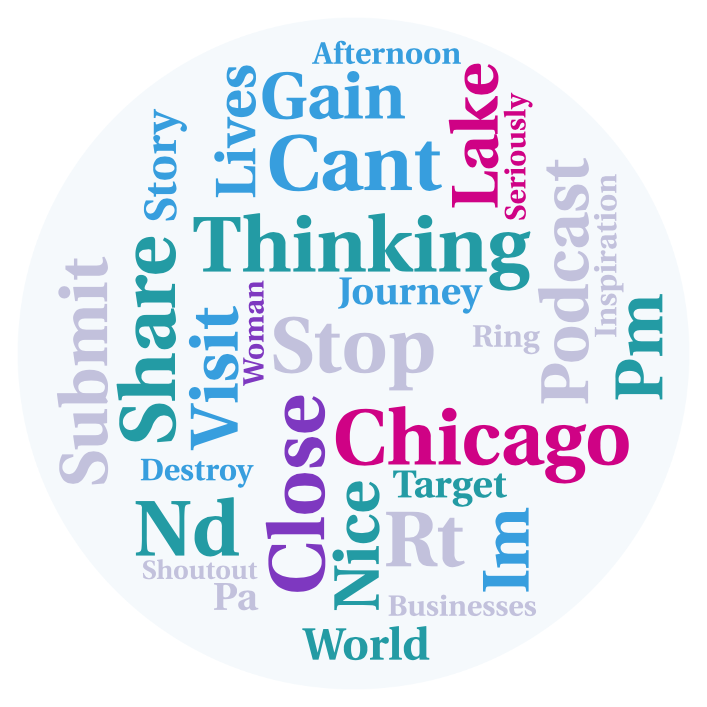 Topic 0^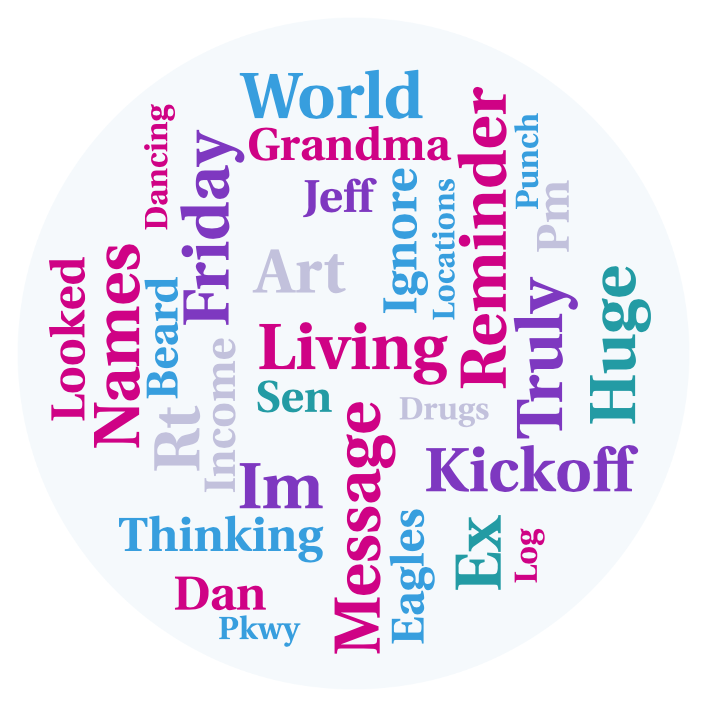 Topic 1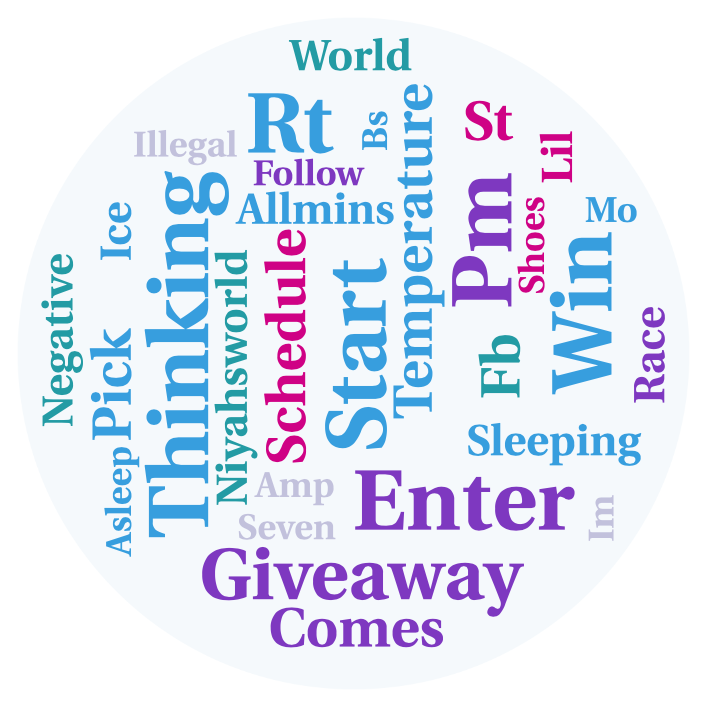 Topic 8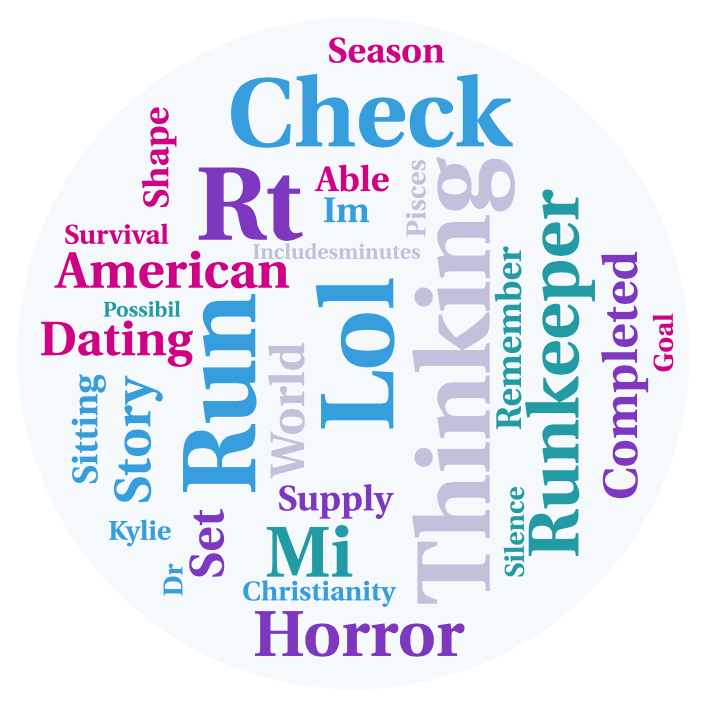 Topic 12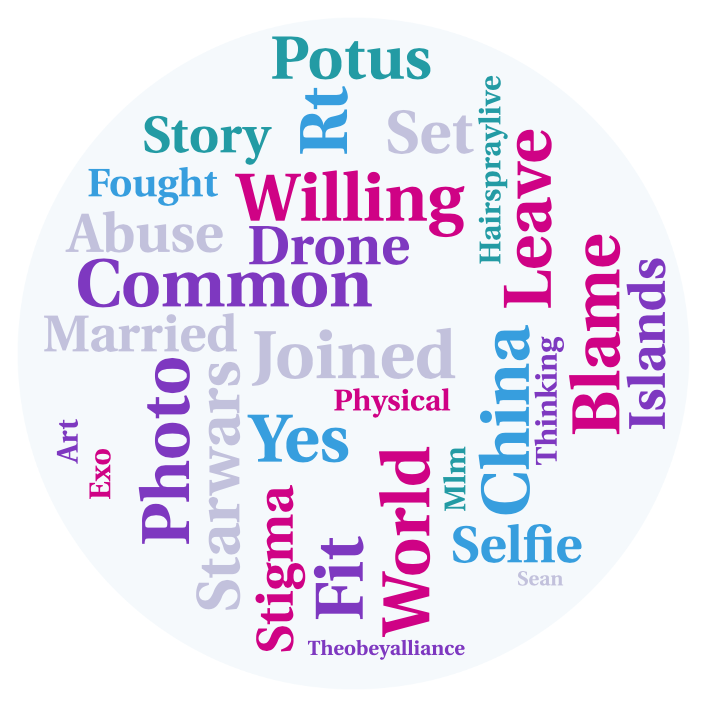 Topic 17^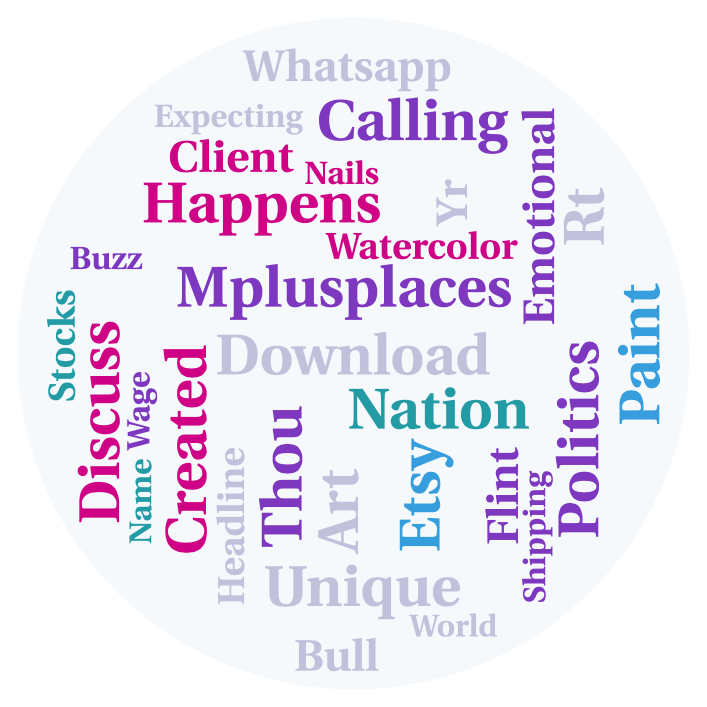 Topic 35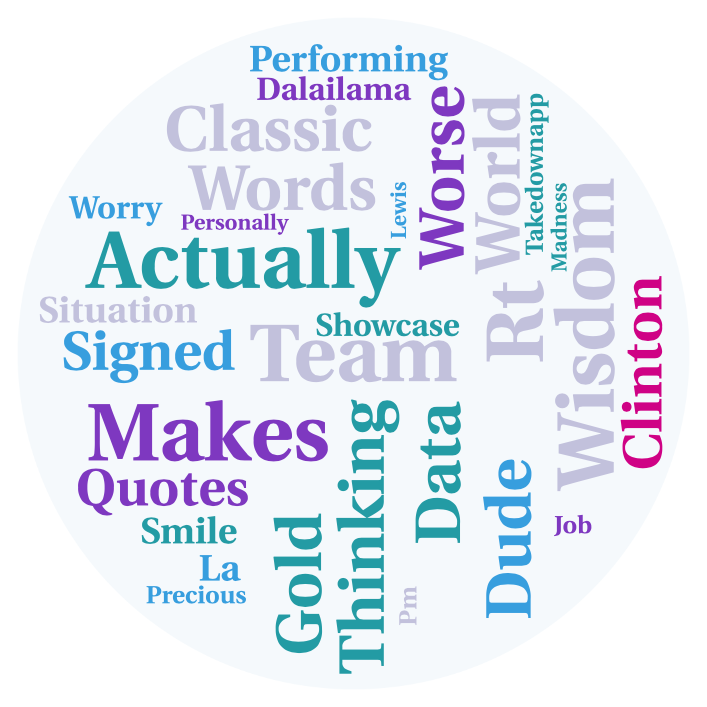 Topic 42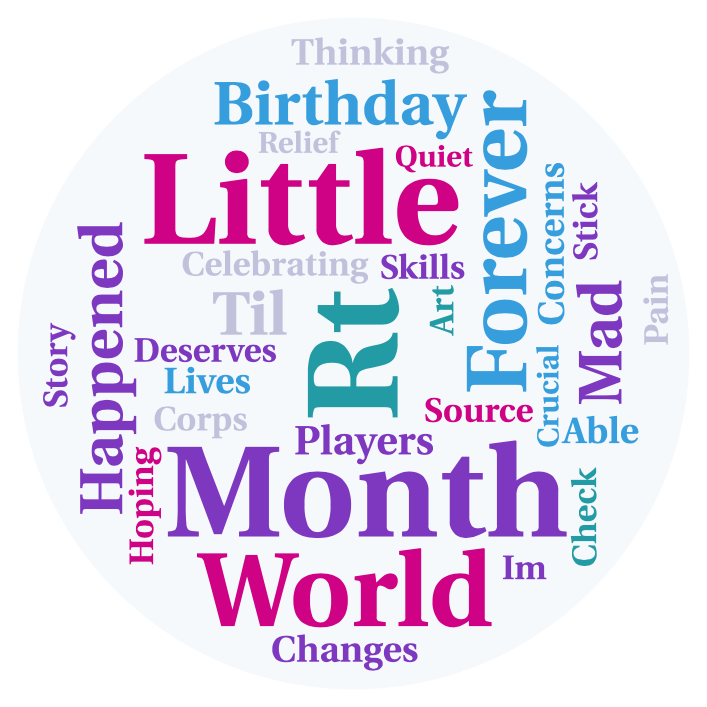 Topic 45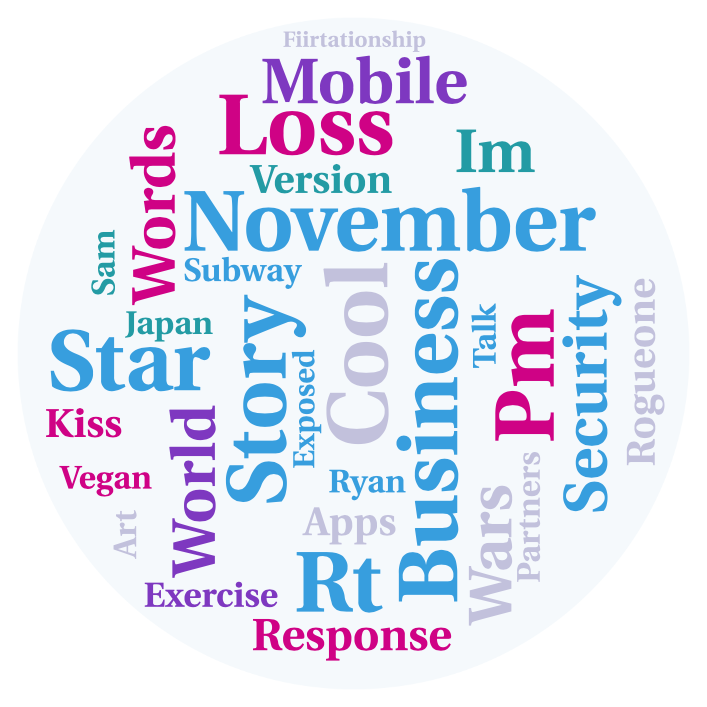 Topic 49^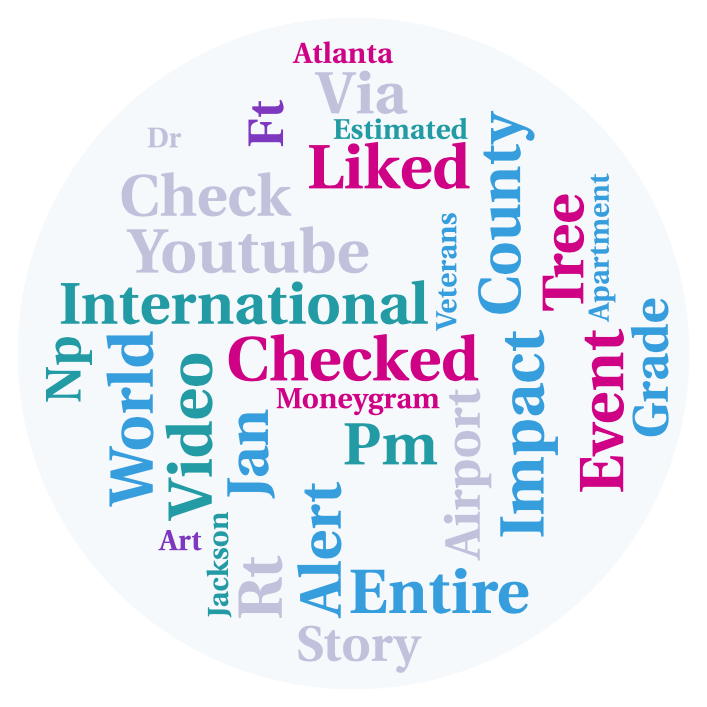 Topic 54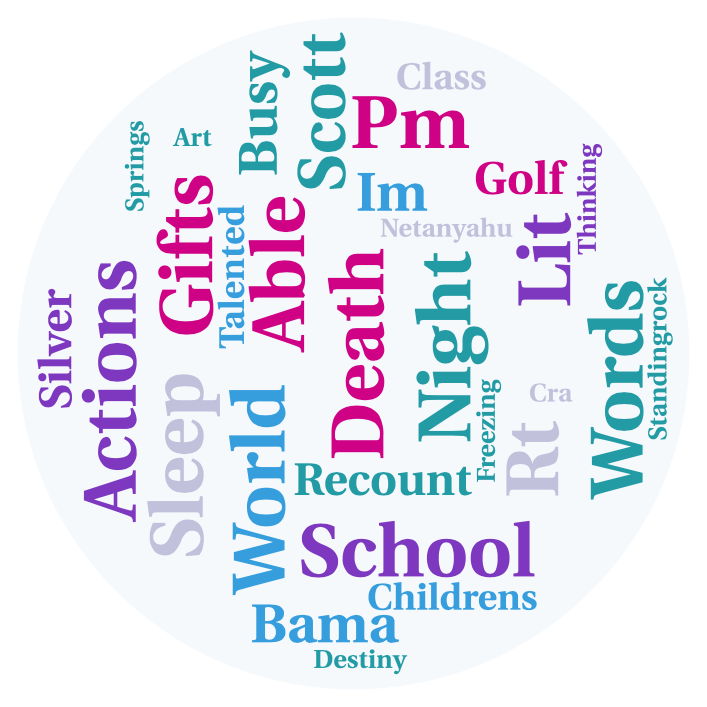 Topic 62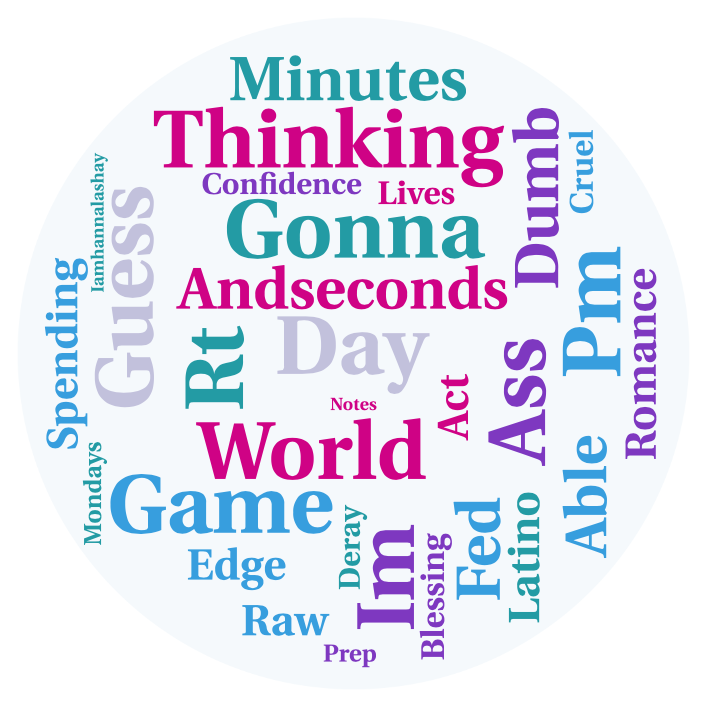 Topic 66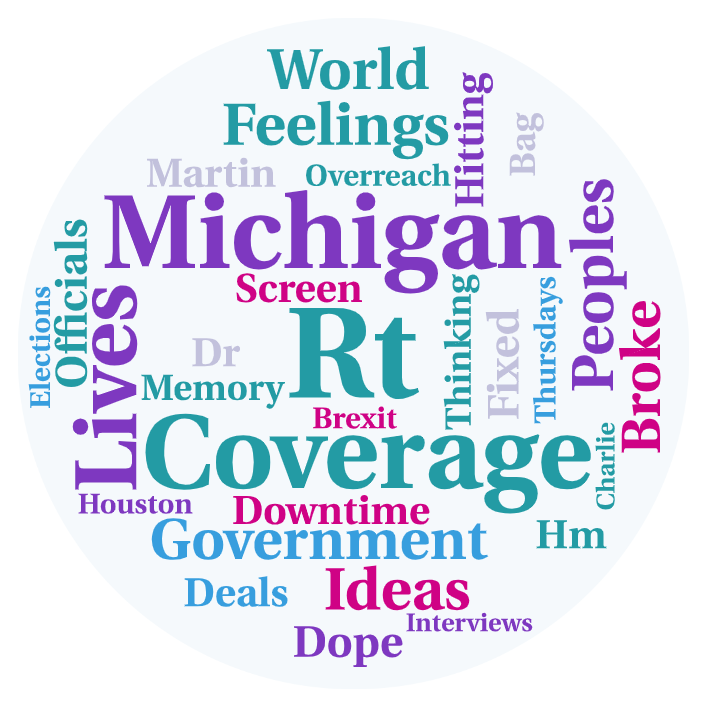 Topic 69^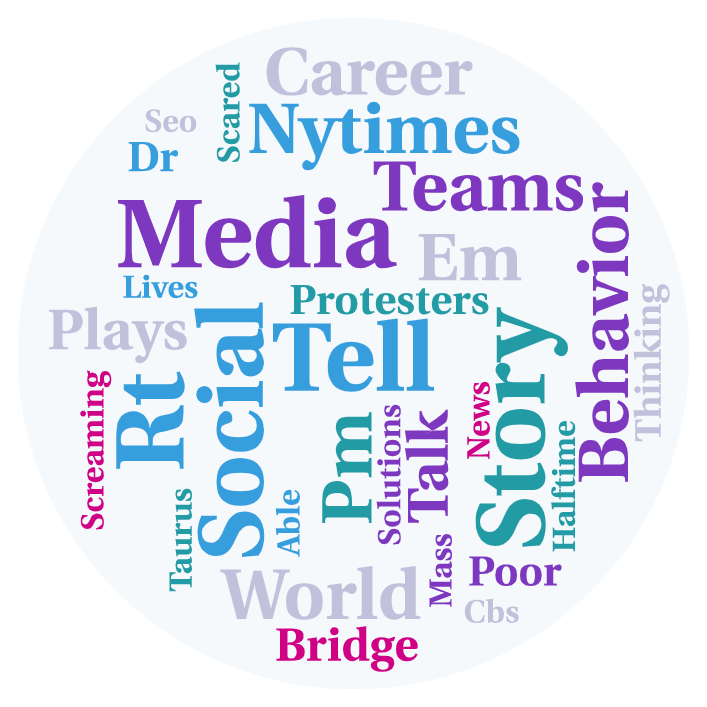 Topic 76^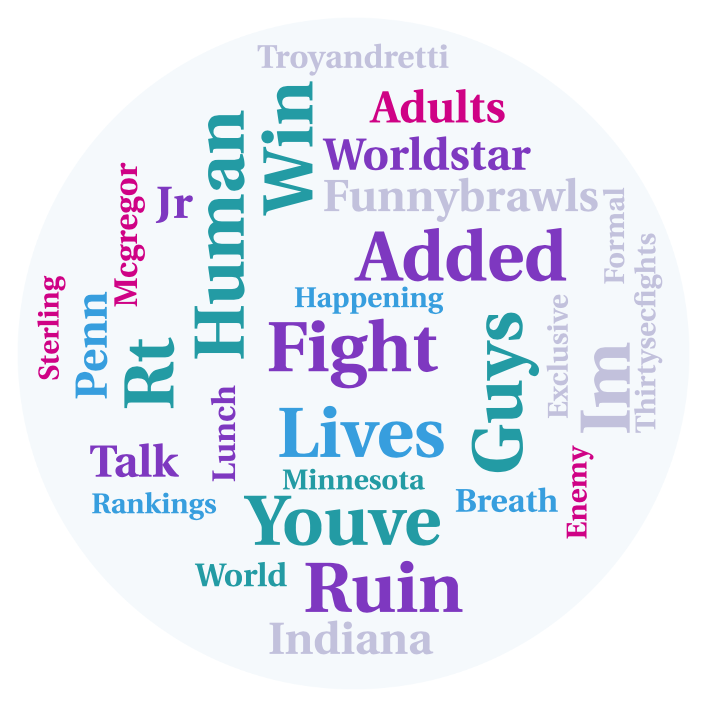 Topic 83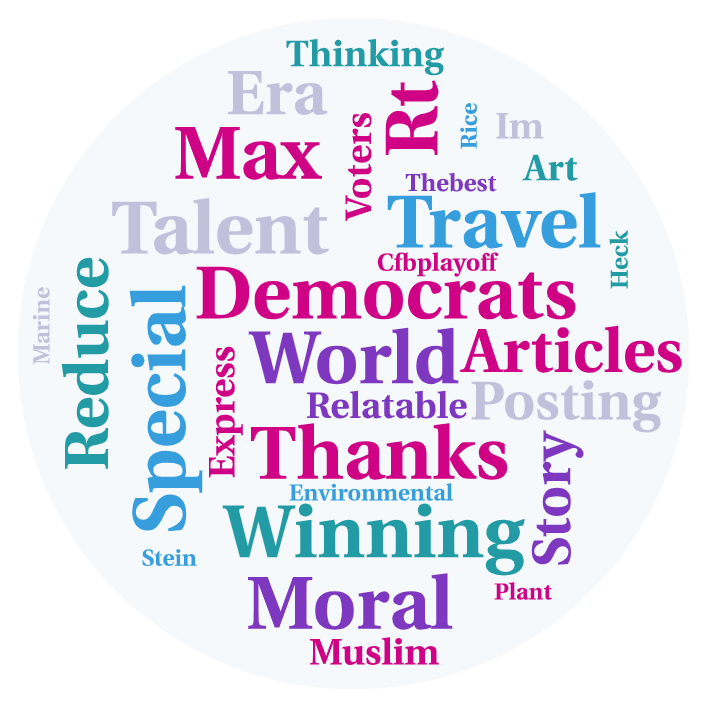 Topic 92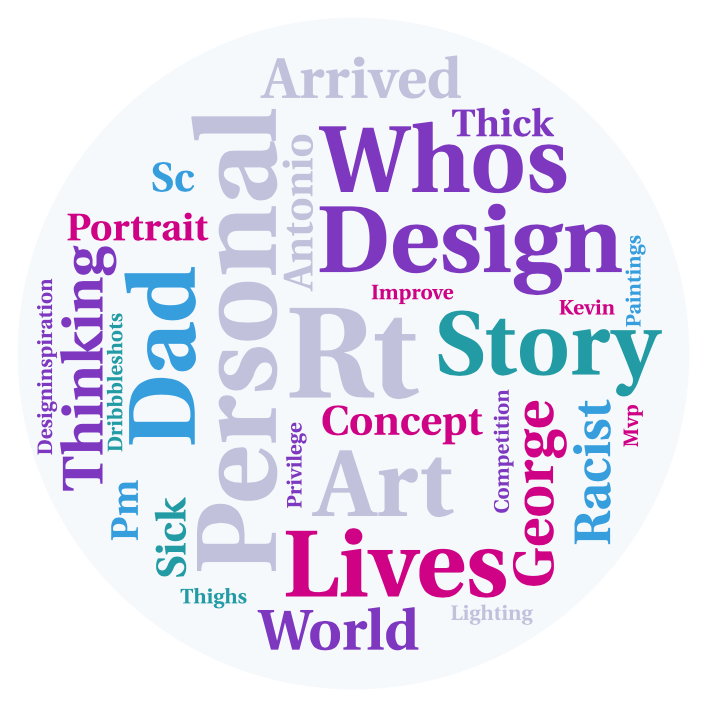 Topic 96^